Сведения об органах управления:стр. 2 из 3 (печать с оборотом)Сведения об имеющихся лицензиях на право осуществления деятельности, подлежащей лицензированию:________________________________________________________________________________________________________________________________________________________________________________________________Доменное имя, указатель страницы сайта в сети "Интернет", с использованием которых юридическим лицом оказываются услуги (при наличии): ________________________________________________________________________________________________СВЕДЕНИЯ О БЕНЕФИЦИАРНЫХ ВЛАДЕЛЬЦАХ(о лицах прямо или косвенно (через третьих лиц) владеющих более 25 % в капитале юридического лица либо имеющих возможность контролировать действия юридического лица)стр. 3 из 3 (печать с оборотом)СВЕДЕНИЯ О ВЫГОДОПРИОБРЕТАТЕЛЕ (при наличии)(о лице, к выгоде которого действует зарегистрированное лицо, в том числе на основании агентского договора, договоров поручения и комиссии, при проведении операций с ценными бумагами) ДЛЯ ЮРИДИЧЕСКОГО ЛИЦАДля физического лица                                                                                                        (указать)* Сведения предоставляются в соответствии с требованиями Федерального закона от 07.08.2001 N 115-ФЗ "О противодействии легализации (отмыванию) доходов, полученных преступным путем, и финансированию терроризма" СЛУЖЕБНЫЕ ОТМЕТКИ РЕГИСТРАТОРА/ ТРАНСФЕР-АГЕНТАСЛУЖЕБНЫЕ ОТМЕТКИ РЕГИСТРАТОРА/ ТРАНСФЕР-АГЕНТАСЛУЖЕБНЫЕ ОТМЕТКИ РЕГИСТРАТОРА/ ТРАНСФЕР-АГЕНТАСЛУЖЕБНЫЕ ОТМЕТКИ РЕГИСТРАТОРА/ ТРАНСФЕР-АГЕНТАСЛУЖЕБНЫЕ ОТМЕТКИ РЕГИСТРАТОРА/ ТРАНСФЕР-АГЕНТАСЛУЖЕБНЫЕ ОТМЕТКИ РЕГИСТРАТОРА/ ТРАНСФЕР-АГЕНТАСЛУЖЕБНЫЕ ОТМЕТКИ РЕГИСТРАТОРА/ ТРАНСФЕР-АГЕНТАСЛУЖЕБНЫЕ ОТМЕТКИ РЕГИСТРАТОРА/ ТРАНСФЕР-АГЕНТАСЛУЖЕБНЫЕ ОТМЕТКИ РЕГИСТРАТОРА/ ТРАНСФЕР-АГЕНТАСЛУЖЕБНЫЕ ОТМЕТКИ РЕГИСТРАТОРА/ ТРАНСФЕР-АГЕНТАСЛУЖЕБНЫЕ ОТМЕТКИ РЕГИСТРАТОРА/ ТРАНСФЕР-АГЕНТАВходящий №Входящий №Входящий №ДатаПодпись принявшего№ операции по рег. журналу№ операции по рег. журналуДата проведения операции Подпись исполнителя№ лицевого счета№ лицевого счетаОПРОСНЫЙ ЛИСТ *стр. 1 из 3 (печать с оборотом)ОПРОСНЫЙ ЛИСТ *стр. 1 из 3 (печать с оборотом)ОПРОСНЫЙ ЛИСТ *стр. 1 из 3 (печать с оборотом)ОПРОСНЫЙ ЛИСТ *стр. 1 из 3 (печать с оборотом)ОПРОСНЫЙ ЛИСТ *стр. 1 из 3 (печать с оборотом)ОПРОСНЫЙ ЛИСТ *стр. 1 из 3 (печать с оборотом)ОПРОСНЫЙ ЛИСТ *стр. 1 из 3 (печать с оборотом)ОПРОСНЫЙ ЛИСТ *стр. 1 из 3 (печать с оборотом)ОПРОСНЫЙ ЛИСТ *стр. 1 из 3 (печать с оборотом)Полное наименование лица, по которому предоставляются сведения: Полное наименование лица, по которому предоставляются сведения: Полное наименование лица, по которому предоставляются сведения: Полное наименование лица, по которому предоставляются сведения: Общее собраниеСовет директоровКоллегиальный исполнительный органЕдиноличный исполнительный органСовет директоров:Совет директоров:Совет директоров:Совет директоров:Коллегиальный исполнительный орган:Коллегиальный исполнительный орган:Коллегиальный исполнительный орган:Коллегиальный исполнительный орган:Персональный состав акционеров (участников) владельцев 5 и более % акций (долей) прилагается в виде отдельногоспискаСведения о целях установления и предполагаемом характере деловых отношений с некредитной финансовойСведения о целях установления и предполагаемом характере деловых отношений с некредитной финансовойорганизацией, сведения о целях финансово-хозяйственной деятельности (сведения о планируемых операциях):Сведения (документы) о финансовом положенииСведения (документы) о финансовом положенииСведения (документы) о финансовом положенииСведения (документы) о финансовом положенииСведения (документы) о финансовом положенииСведения (документы) о финансовом положенииСведения (документы) о финансовом положенииСведения (документы) о финансовом положенииПроизводство по делу о несостоятельности (банкротстве) в отношении лица Производство по делу о несостоятельности (банкротстве) в отношении лица Производство по делу о несостоятельности (банкротстве) в отношении лица Производство по делу о несостоятельности (банкротстве) в отношении лица  ведется ведется ведется не ведетсяВступившие в силу решения судебных органов в отношении лица о признании его несостоятельным (банкротом) Вступившие в силу решения судебных органов в отношении лица о признании его несостоятельным (банкротом) Вступившие в силу решения судебных органов в отношении лица о признании его несостоятельным (банкротом) Вступившие в силу решения судебных органов в отношении лица о признании его несостоятельным (банкротом)  имеются имеются имеются отсутствуютПроцедура ликвидации в отношении лица Процедура ликвидации в отношении лица Процедура ликвидации в отношении лица Процедура ликвидации в отношении лица  проводится проводится проводится не проводитсяФакты неисполнения лицом своих денежных обязательств по причине отсутствия денежных средств на банковских счетахФакты неисполнения лицом своих денежных обязательств по причине отсутствия денежных средств на банковских счетахФакты неисполнения лицом своих денежных обязательств по причине отсутствия денежных средств на банковских счетахФакты неисполнения лицом своих денежных обязательств по причине отсутствия денежных средств на банковских счетах имеются имеются имеются отсутствуютДокументы о финансовом положении (Необходимо выбрать не менее одного документа) Документы о финансовом положении (Необходимо выбрать не менее одного документа) Документы о финансовом положении (Необходимо выбрать не менее одного документа) Документы о финансовом положении (Необходимо выбрать не менее одного документа) Документы о финансовом положении (Необходимо выбрать не менее одного документа) Документы о финансовом положении (Необходимо выбрать не менее одного документа) Документы о финансовом положении (Необходимо выбрать не менее одного документа) Документы о финансовом положении (Необходимо выбрать не менее одного документа) Годовая бухгалтерская отчетность (бухгалтерский баланс, отчет о финансовом результате) с отметками налогового органа об их принятии или без такой отметки с приложением либо копии квитанции об отправке заказного письма с описью вложения (при направлении по почте), либо копии подтверждения отправки на бумажных носителях (при передаче в электронном виде)Годовая бухгалтерская отчетность (бухгалтерский баланс, отчет о финансовом результате) с отметками налогового органа об их принятии или без такой отметки с приложением либо копии квитанции об отправке заказного письма с описью вложения (при направлении по почте), либо копии подтверждения отправки на бумажных носителях (при передаче в электронном виде)Годовая бухгалтерская отчетность (бухгалтерский баланс, отчет о финансовом результате) с отметками налогового органа об их принятии или без такой отметки с приложением либо копии квитанции об отправке заказного письма с описью вложения (при направлении по почте), либо копии подтверждения отправки на бумажных носителях (при передаче в электронном виде)Годовая бухгалтерская отчетность (бухгалтерский баланс, отчет о финансовом результате) с отметками налогового органа об их принятии или без такой отметки с приложением либо копии квитанции об отправке заказного письма с описью вложения (при направлении по почте), либо копии подтверждения отправки на бумажных носителях (при передаче в электронном виде)Годовая бухгалтерская отчетность (бухгалтерский баланс, отчет о финансовом результате) с отметками налогового органа об их принятии или без такой отметки с приложением либо копии квитанции об отправке заказного письма с описью вложения (при направлении по почте), либо копии подтверждения отправки на бумажных носителях (при передаче в электронном виде)Годовая бухгалтерская отчетность (бухгалтерский баланс, отчет о финансовом результате) с отметками налогового органа об их принятии или без такой отметки с приложением либо копии квитанции об отправке заказного письма с описью вложения (при направлении по почте), либо копии подтверждения отправки на бумажных носителях (при передаче в электронном виде)Годовая бухгалтерская отчетность (бухгалтерский баланс, отчет о финансовом результате) с отметками налогового органа об их принятии или без такой отметки с приложением либо копии квитанции об отправке заказного письма с описью вложения (при направлении по почте), либо копии подтверждения отправки на бумажных носителях (при передаче в электронном виде)Годовая (либо квартальная) налоговая декларация с отметками налогового органа об их принятии или без такой отметки с приложением, либо копии квитанции об отправке заказного письма с описью вложения (при направлении по почте), либо копии подтверждения отправки на бумажных носителях (при передаче в электронном виде)Годовая (либо квартальная) налоговая декларация с отметками налогового органа об их принятии или без такой отметки с приложением, либо копии квитанции об отправке заказного письма с описью вложения (при направлении по почте), либо копии подтверждения отправки на бумажных носителях (при передаче в электронном виде)Годовая (либо квартальная) налоговая декларация с отметками налогового органа об их принятии или без такой отметки с приложением, либо копии квитанции об отправке заказного письма с описью вложения (при направлении по почте), либо копии подтверждения отправки на бумажных носителях (при передаче в электронном виде)Годовая (либо квартальная) налоговая декларация с отметками налогового органа об их принятии или без такой отметки с приложением, либо копии квитанции об отправке заказного письма с описью вложения (при направлении по почте), либо копии подтверждения отправки на бумажных носителях (при передаче в электронном виде)Годовая (либо квартальная) налоговая декларация с отметками налогового органа об их принятии или без такой отметки с приложением, либо копии квитанции об отправке заказного письма с описью вложения (при направлении по почте), либо копии подтверждения отправки на бумажных носителях (при передаче в электронном виде)Годовая (либо квартальная) налоговая декларация с отметками налогового органа об их принятии или без такой отметки с приложением, либо копии квитанции об отправке заказного письма с описью вложения (при направлении по почте), либо копии подтверждения отправки на бумажных носителях (при передаче в электронном виде)Годовая (либо квартальная) налоговая декларация с отметками налогового органа об их принятии или без такой отметки с приложением, либо копии квитанции об отправке заказного письма с описью вложения (при направлении по почте), либо копии подтверждения отправки на бумажных носителях (при передаче в электронном виде)Аудиторское заключение на годовой отчет за прошедший год, в котором подтверждаются достоверность финансовой (бухгалтерской) отчетности и соответствие порядка ведения бухгалтерского учета законодательству Российской Федерации/международным стандартам финансовой отчетности (МСФО) Аудиторское заключение на годовой отчет за прошедший год, в котором подтверждаются достоверность финансовой (бухгалтерской) отчетности и соответствие порядка ведения бухгалтерского учета законодательству Российской Федерации/международным стандартам финансовой отчетности (МСФО) Аудиторское заключение на годовой отчет за прошедший год, в котором подтверждаются достоверность финансовой (бухгалтерской) отчетности и соответствие порядка ведения бухгалтерского учета законодательству Российской Федерации/международным стандартам финансовой отчетности (МСФО) Аудиторское заключение на годовой отчет за прошедший год, в котором подтверждаются достоверность финансовой (бухгалтерской) отчетности и соответствие порядка ведения бухгалтерского учета законодательству Российской Федерации/международным стандартам финансовой отчетности (МСФО) Аудиторское заключение на годовой отчет за прошедший год, в котором подтверждаются достоверность финансовой (бухгалтерской) отчетности и соответствие порядка ведения бухгалтерского учета законодательству Российской Федерации/международным стандартам финансовой отчетности (МСФО) Аудиторское заключение на годовой отчет за прошедший год, в котором подтверждаются достоверность финансовой (бухгалтерской) отчетности и соответствие порядка ведения бухгалтерского учета законодательству Российской Федерации/международным стандартам финансовой отчетности (МСФО) Аудиторское заключение на годовой отчет за прошедший год, в котором подтверждаются достоверность финансовой (бухгалтерской) отчетности и соответствие порядка ведения бухгалтерского учета законодательству Российской Федерации/международным стандартам финансовой отчетности (МСФО) Справка об исполнении налогоплательщиком (плательщиком сборов, налоговым агентом) обязанности по уплате налогов, сборов, пеней, штрафов, выданная налоговым органомСправка об исполнении налогоплательщиком (плательщиком сборов, налоговым агентом) обязанности по уплате налогов, сборов, пеней, штрафов, выданная налоговым органомСправка об исполнении налогоплательщиком (плательщиком сборов, налоговым агентом) обязанности по уплате налогов, сборов, пеней, штрафов, выданная налоговым органомСправка об исполнении налогоплательщиком (плательщиком сборов, налоговым агентом) обязанности по уплате налогов, сборов, пеней, штрафов, выданная налоговым органомСправка об исполнении налогоплательщиком (плательщиком сборов, налоговым агентом) обязанности по уплате налогов, сборов, пеней, штрафов, выданная налоговым органомСправка об исполнении налогоплательщиком (плательщиком сборов, налоговым агентом) обязанности по уплате налогов, сборов, пеней, штрафов, выданная налоговым органомСправка об исполнении налогоплательщиком (плательщиком сборов, налоговым агентом) обязанности по уплате налогов, сборов, пеней, штрафов, выданная налоговым органомДанные о рейтинге лица, размещенные в сети «Интернет» на сайтах международных рейтинговых агентств («Standard&Poor’s», «Fitch-Ratings», «Moody’s Investors Service» и другие) и национальных рейтинговых агентств. (Предоставляется в виде письма в произвольной форме)Данные о рейтинге лица, размещенные в сети «Интернет» на сайтах международных рейтинговых агентств («Standard&Poor’s», «Fitch-Ratings», «Moody’s Investors Service» и другие) и национальных рейтинговых агентств. (Предоставляется в виде письма в произвольной форме)Данные о рейтинге лица, размещенные в сети «Интернет» на сайтах международных рейтинговых агентств («Standard&Poor’s», «Fitch-Ratings», «Moody’s Investors Service» и другие) и национальных рейтинговых агентств. (Предоставляется в виде письма в произвольной форме)Данные о рейтинге лица, размещенные в сети «Интернет» на сайтах международных рейтинговых агентств («Standard&Poor’s», «Fitch-Ratings», «Moody’s Investors Service» и другие) и национальных рейтинговых агентств. (Предоставляется в виде письма в произвольной форме)Данные о рейтинге лица, размещенные в сети «Интернет» на сайтах международных рейтинговых агентств («Standard&Poor’s», «Fitch-Ratings», «Moody’s Investors Service» и другие) и национальных рейтинговых агентств. (Предоставляется в виде письма в произвольной форме)Данные о рейтинге лица, размещенные в сети «Интернет» на сайтах международных рейтинговых агентств («Standard&Poor’s», «Fitch-Ratings», «Moody’s Investors Service» и другие) и национальных рейтинговых агентств. (Предоставляется в виде письма в произвольной форме)Данные о рейтинге лица, размещенные в сети «Интернет» на сайтах международных рейтинговых агентств («Standard&Poor’s», «Fitch-Ratings», «Moody’s Investors Service» и другие) и национальных рейтинговых агентств. (Предоставляется в виде письма в произвольной форме)Сведения о деловой репутацииСведения о деловой репутацииСведения о деловой репутацииСведения о деловой репутацииСведения о деловой репутацииСведения о деловой репутацииСведения о деловой репутацииСведения о деловой репутацииОтзывы от клиентов и/или кредитных организаций и/или некредитных финансовых организаций, в которых лицо находится (находилось) на обслуживании (предоставляется в произвольной письменной форме)Отзывы от клиентов и/или кредитных организаций и/или некредитных финансовых организаций, в которых лицо находится (находилось) на обслуживании (предоставляется в произвольной письменной форме)  имеются  имеются  имеютсяотсутствует возможность их полученияотсутствует возможность их полученияСведения об источниках происхождения денежных средств и/или иного имущества:Сведения об источниках происхождения денежных средств и/или иного имущества:Сведения об источниках происхождения денежных средств и/или иного имущества:Основания признания лица бенефициарным владельцем:Ф.И.О.бенефициара:Гражданство:Гражданство:РоссияиноеДокумент, удостоверяющий личность: Документ, удостоверяющий личность: Документ, удостоверяющий личность: Документ, удостоверяющий личность: Документ, удостоверяющий личность: Документ, удостоверяющий личность: Документ, удостоверяющий личность: (указать)паспортиной документиной документ(наименование)(наименование)(наименование)(наименование)(наименование)серия№дата выдачивыданкод подразделениякод подразделения                            (наименование органа, выдавшего документ)                            (наименование органа, выдавшего документ)                            (наименование органа, выдавшего документ)                            (наименование органа, выдавшего документ)                            (наименование органа, выдавшего документ)                            (наименование органа, выдавшего документ)                            (наименование органа, выдавшего документ)                            (наименование органа, выдавшего документ)                            (наименование органа, выдавшего документ)Миграционная карта №Миграционная карта №Дата начала срока пребыванияДата начала срока пребыванияДата окончания срока пребыванияДата окончания срока пребыванияДата окончания срока пребыванияНаименование документа, подтверждающего право на пребывание (проживание) в РФ:Наименование документа, подтверждающего право на пребывание (проживание) в РФ:Наименование документа, подтверждающего право на пребывание (проживание) в РФ:Наименование документа, подтверждающего право на пребывание (проживание) в РФ:Наименование документа, подтверждающего право на пребывание (проживание) в РФ:Серия, номер документа:Дата начала срока действия права пребывания (проживания):Дата начала срока действия права пребывания (проживания):Дата начала срока действия права пребывания (проживания):Дата начала срока действия права пребывания (проживания):Дата окончания срока действия права пребывания (проживания):Дата окончания срока действия права пребывания (проживания):Дата окончания срока действия права пребывания (проживания):Дата окончания срока действия права пребывания (проживания):Дата рождения (число, месяц, год):Место рождения:Адрес места жительства (регистрации) или места пребывания (с указанием индекса):Телефон: (______)__________________Факс: (______)___________________Адрес эл.почты:__________________                     (код города)     номер телефона                        (код города)  номер факсаИдентификационный номер налогоплательщика (при наличии):Идентификационный номер налогоплательщика (при наличии):Идентификационный номер налогоплательщика (при наличии):Идентификационный номер налогоплательщика (при наличии):Идентификационный номер налогоплательщика (при наличии):Идентификационный номер налогоплательщика (при наличии):Идентификационный номер налогоплательщика (при наличии):Идентификационный номер налогоплательщика (при наличии):Идентификационный номер налогоплательщика (при наличии):СНИЛС (при наличии):---  Бенефициарный владелец является иностранным, российским публичным должностным лицом или должностным лицом   Бенефициарный владелец является иностранным, российским публичным должностным лицом или должностным лицом   Бенефициарный владелец является иностранным, российским публичным должностным лицом или должностным лицом публичной международной организации (супругом или близким родственником иностранного, российского публичного публичной международной организации (супругом или близким родственником иностранного, российского публичного публичной международной организации (супругом или близким родственником иностранного, российского публичного или должностного лица публичной международной организации): или должностного лица публичной международной организации): или должностного лица публичной международной организации): должность, наименование и адрес работодателядолжность, наименование и адрес работодателястепень родства Полное наименование (в том числе на иностранном языке, при наличии): Полное наименование (в том числе на иностранном языке, при наличии): Полное наименование (в том числе на иностранном языке, при наличии): Полное наименование (в том числе на иностранном языке, при наличии): Полное наименование (в том числе на иностранном языке, при наличии): Полное наименование (в том числе на иностранном языке, при наличии): Полное наименование (в том числе на иностранном языке, при наличии): Сокращенное наименование (в том числе на иностранном языке, при наличии):Сокращенное наименование (в том числе на иностранном языке, при наличии):Сокращенное наименование (в том числе на иностранном языке, при наличии):Сокращенное наименование (в том числе на иностранном языке, при наличии):Сокращенное наименование (в том числе на иностранном языке, при наличии):Сокращенное наименование (в том числе на иностранном языке, при наличии):Сокращенное наименование (в том числе на иностранном языке, при наличии):Сокращенное наименование (в том числе на иностранном языке, при наличии):Страна регистрации (инкорпорации)Страна регистрации (инкорпорации)Страна регистрации (инкорпорации)Основной государственный регистрационный номер   Основной государственный регистрационный номер   Основной государственный регистрационный номер   Основной государственный регистрационный номер   Основной государственный регистрационный номер   дата внесения записидата внесения записидата внесения записи№ регистрации иностранного юр. лица, иностранной структуры без образования юр.лица № регистрации иностранного юр. лица, иностранной структуры без образования юр.лица № регистрации иностранного юр. лица, иностранной структуры без образования юр.лица № регистрации иностранного юр. лица, иностранной структуры без образования юр.лица № регистрации иностранного юр. лица, иностранной структуры без образования юр.лица № регистрации иностранного юр. лица, иностранной структуры без образования юр.лица № регистрации иностранного юр. лица, иностранной структуры без образования юр.лица № регистрации иностранного юр. лица, иностранной структуры без образования юр.лица № регистрации иностранного юр. лица, иностранной структуры без образования юр.лица № регистрации иностранного юр. лица, иностранной структуры без образования юр.лица дата регистрациидата регистрациидата регистрацииНаименование органа регистрацииНаименование органа регистрацииНаименование органа регистрацииИНН (КИО) КППКППКод ОКПОКод ОКПОКод ОКПООКАТООКАТООКАТОКоды ОКВЭД2Адрес места нахождения (места ведения основной деятельности иностранной структуры без образования юр. лица):Адрес места нахождения (места ведения основной деятельности иностранной структуры без образования юр. лица):Адрес места нахождения (места ведения основной деятельности иностранной структуры без образования юр. лица):Адрес места нахождения (места ведения основной деятельности иностранной структуры без образования юр. лица):Адрес места нахождения (места ведения основной деятельности иностранной структуры без образования юр. лица):Адрес места нахождения (места ведения основной деятельности иностранной структуры без образования юр. лица):Адрес места нахождения (места ведения основной деятельности иностранной структуры без образования юр. лица):Почтовый адрес (с указанием индекса):Почтовый адрес (с указанием индекса):Почтовый адрес (с указанием индекса):Телефон: (______)__________________Факс: (______)___________________Адрес эл. почты:__________________                     (код города)     номер телефона                        (код города)  номер факсаТелефон: (______)__________________Факс: (______)___________________Адрес эл. почты:__________________                     (код города)     номер телефона                        (код города)  номер факсаТелефон: (______)__________________Факс: (______)___________________Адрес эл. почты:__________________                     (код города)     номер телефона                        (код города)  номер факсаТелефон: (______)__________________Факс: (______)___________________Адрес эл. почты:__________________                     (код города)     номер телефона                        (код города)  номер факсаТелефон: (______)__________________Факс: (______)___________________Адрес эл. почты:__________________                     (код города)     номер телефона                        (код города)  номер факсаТелефон: (______)__________________Факс: (______)___________________Адрес эл. почты:__________________                     (код города)     номер телефона                        (код города)  номер факсаТелефон: (______)__________________Факс: (______)___________________Адрес эл. почты:__________________                     (код города)     номер телефона                        (код города)  номер факсаТелефон: (______)__________________Факс: (______)___________________Адрес эл. почты:__________________                     (код города)     номер телефона                        (код города)  номер факсаТелефон: (______)__________________Факс: (______)___________________Адрес эл. почты:__________________                     (код города)     номер телефона                        (код города)  номер факсаТелефон: (______)__________________Факс: (______)___________________Адрес эл. почты:__________________                     (код города)     номер телефона                        (код города)  номер факсаТелефон: (______)__________________Факс: (______)___________________Адрес эл. почты:__________________                     (код города)     номер телефона                        (код города)  номер факсаТелефон: (______)__________________Факс: (______)___________________Адрес эл. почты:__________________                     (код города)     номер телефона                        (код города)  номер факсаТелефон: (______)__________________Факс: (______)___________________Адрес эл. почты:__________________                     (код города)     номер телефона                        (код города)  номер факсаТелефон: (______)__________________Факс: (______)___________________Адрес эл. почты:__________________                     (код города)     номер телефона                        (код города)  номер факсаТелефон: (______)__________________Факс: (______)___________________Адрес эл. почты:__________________                     (код города)     номер телефона                        (код города)  номер факсаТелефон: (______)__________________Факс: (______)___________________Адрес эл. почты:__________________                     (код города)     номер телефона                        (код города)  номер факсаФ. И. О.:Гражданство:РоссияиноеДокумент, удостоверяющий личность: Документ, удостоверяющий личность: Документ, удостоверяющий личность: Документ, удостоверяющий личность: Документ, удостоверяющий личность: паспортиной документ(наименование)(наименование)(наименование)серия№дата выдачивыданкод подразделениякод подразделениякод подразделения                                       (наименование органа, выдавшего документ)                                       (наименование органа, выдавшего документ)                                       (наименование органа, выдавшего документ)                                       (наименование органа, выдавшего документ)                                       (наименование органа, выдавшего документ)                                       (наименование органа, выдавшего документ)                                       (наименование органа, выдавшего документ)                                       (наименование органа, выдавшего документ)                                       (наименование органа, выдавшего документ)                                       (наименование органа, выдавшего документ)Миграционная карта №Миграционная карта №Дата начала срока пребыванияДата начала срока пребыванияДата окончания срока пребыванияДата окончания срока пребыванияДата окончания срока пребыванияНаименование документа, подтверждающего право на пребывание (проживание) в РФ:Наименование документа, подтверждающего право на пребывание (проживание) в РФ:Наименование документа, подтверждающего право на пребывание (проживание) в РФ:Наименование документа, подтверждающего право на пребывание (проживание) в РФ:Наименование документа, подтверждающего право на пребывание (проживание) в РФ:Серия, номер документа:Дата начала срока действия права пребывания (проживания):Дата начала срока действия права пребывания (проживания):Дата начала срока действия права пребывания (проживания):Дата начала срока действия права пребывания (проживания):Дата окончания срока действия права пребывания (проживания):Дата окончания срока действия права пребывания (проживания):Дата окончания срока действия права пребывания (проживания):Дата окончания срока действия права пребывания (проживания):Дата рождения (число, месяц, год):Место рождения:Адрес места жительства (регистрации) или места пребывания (с указанием индекса):Телефон: (______)__________________Факс: (______)__________________Адрес эл. почты:__________________                     (код города)     номер телефона                        (код города)  номер факсаТелефон: (______)__________________Факс: (______)__________________Адрес эл. почты:__________________                     (код города)     номер телефона                        (код города)  номер факсаТелефон: (______)__________________Факс: (______)__________________Адрес эл. почты:__________________                     (код города)     номер телефона                        (код города)  номер факсаТелефон: (______)__________________Факс: (______)__________________Адрес эл. почты:__________________                     (код города)     номер телефона                        (код города)  номер факсаТелефон: (______)__________________Факс: (______)__________________Адрес эл. почты:__________________                     (код города)     номер телефона                        (код города)  номер факсаТелефон: (______)__________________Факс: (______)__________________Адрес эл. почты:__________________                     (код города)     номер телефона                        (код города)  номер факсаТелефон: (______)__________________Факс: (______)__________________Адрес эл. почты:__________________                     (код города)     номер телефона                        (код города)  номер факсаТелефон: (______)__________________Факс: (______)__________________Адрес эл. почты:__________________                     (код города)     номер телефона                        (код города)  номер факсаТелефон: (______)__________________Факс: (______)__________________Адрес эл. почты:__________________                     (код города)     номер телефона                        (код города)  номер факсаТелефон: (______)__________________Факс: (______)__________________Адрес эл. почты:__________________                     (код города)     номер телефона                        (код города)  номер факсаТелефон: (______)__________________Факс: (______)__________________Адрес эл. почты:__________________                     (код города)     номер телефона                        (код города)  номер факсаТелефон: (______)__________________Факс: (______)__________________Адрес эл. почты:__________________                     (код города)     номер телефона                        (код города)  номер факсаТелефон: (______)__________________Факс: (______)__________________Адрес эл. почты:__________________                     (код города)     номер телефона                        (код города)  номер факсаИдентификационный номер налогоплательщика (при наличии):СНИЛС (при наличии):---Выгодоприобретатель доверительного управления является иностранным, российским публичным должностным лицом или Выгодоприобретатель доверительного управления является иностранным, российским публичным должностным лицом или Выгодоприобретатель доверительного управления является иностранным, российским публичным должностным лицом или должностным лицом публичной международной организации (супругом или близким родственником иностранного, российского должностным лицом публичной международной организации (супругом или близким родственником иностранного, российского должностным лицом публичной международной организации (супругом или близким родственником иностранного, российского публичного должностного лица или должностного лица публичной международной организации):публичного должностного лица или должностного лица публичной международной организации):публичного должностного лица или должностного лица публичной международной организации):должность, наименование и адрес работодателядолжность, наименование и адрес работодателястепень родства                Должность (при наличии)                        подпись                        подписьФ.И.О.Ф.И.О.М.П. (при наличии)М.П. (при наличии)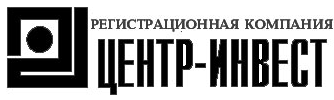 